Phụ lụcKẾ HOẠCH ĐÀO TẠO LIÊN TỤC NĂM 2022(Kèm theo Công văn số: 2459/VĐ-TTĐT&CĐT, ngày 17/11/2021 của Bệnh viện Hữu nghị Việt Đức)DANH MỤC CÁC KHÓA ĐÀO TẠOLưu ý: Trung tâm Đào tạo và Chỉ đạo tuyến - Bệnh viện Hữu nghị Việt Đức liên tục chiêu sinh các khóa và sẽ tổ chức Khai giảng khi đủ số lượng học viên.Học viên tốt nghiệp sẽ được cấp chứng chỉ theo quy định của Bộ Y tế.DANH MỤC CÁC KHÓA ĐÀO TẠO THEO NHU CẦU XÃ HỘIĐIỀU KIỆN XÉT TUYỂNĐối với các khóa đào tạo dành cho đối tượng bác sỹ:Tốt nghiệp bác sỹ đa khoa.Đối với các khóa đào tạo phẫu thuật nội soi chuyên sâu (Phẫu thuật nội soi cắt đại trực tràng – nâng cao, Phẫu thuật nội soi cắt dạ dày – nâng cao...): có chứng chỉ Phẫu thuật nội soi cơ bản.Đối với các khóa đào tạo dành cho Điều dưỡng, Kỹ thuật viên:Có bằng tốt nghiệp đại học, cao đẳng hoặc trung cấp chuyên ngành y. ĐỐI TƯỢNG ƯU TIÊNThuộc diện ưu tiên theo quy định của Nhà nước: Thương binh, dân tộc ít người, anh hùng lao động, anh hùng lực lượng vũ trang, người đang sinh sống tại các khu vực vùng cao, miền núi, hải đảo, vùng sâu...Ưu tiên học viên có quyết định cử đi học của cơ quan.Số lượng học viên lấy theo thứ tự nộp hồ sơ đến bằng chỉ tiêu quy định. HỒ SƠ DỰ TUYỂNĐơn đăng ký học (theo mẫu của Bệnh viện Hữu nghị Việt Đức).Quyết định hoặc Công văn cử đi học của cơ quan (nếu có).Sơ yếu lý lịch có xác nhận của cơ quan có thẩm quyền quản lý cán bộ hoặc phải có xác nhận của UBND xã, phường nơi học viên đang cư trú (nếu không thuộc cán bộ viên chức Nhà nước).Bằng tốt nghiệp chuyên ngành Y (bản sao có công chứng).Chứng chỉ liên quan đến khóa học (nếu có)01 ảnh cỡ 3cm x 4cm (ghi rõ họ tên, ngày, tháng, năm sinh phía sau ảnh).	(Tất cả giấy tờ trên được đựng trong túi hồ sơ theo mẫu qui định, phía ngoài túi hồ sơ ghi rõ: Hồ sơ tham dự khóa đào tạo, Số điện thoại di động, nhà riêng, cơ quan, số fax, email để thuận tiện khi cần liên lạc. Thông tin chi tiết đề nghị tra cứu trên website: benhvienvietduc.org hoặc tdhavietduc.edu.vn).ĐĂNG KÝQuý đơn vị/ đồng nghiệp quan tâm và có nhu cầu học tập vui lòng đăng ký theo một trong những hình thức sau:Đăng ký trực tiếp tại Trung tâm Đào tạo và Chỉ đạo tuyến – Bệnh viện Hữu nghị Việt Đức, tầng 1, tòa nhà B1, số 40 Tràng Thi, Hoàn Kiếm, Hà Nội Điện thoại: 02437100729                      Fax: 024.3. 266.9896Đăng ký trực tuyến trên Website: http://tdhavietduc.edu.vn/dang-ky-tuyen-sinh hoặc mã QR code: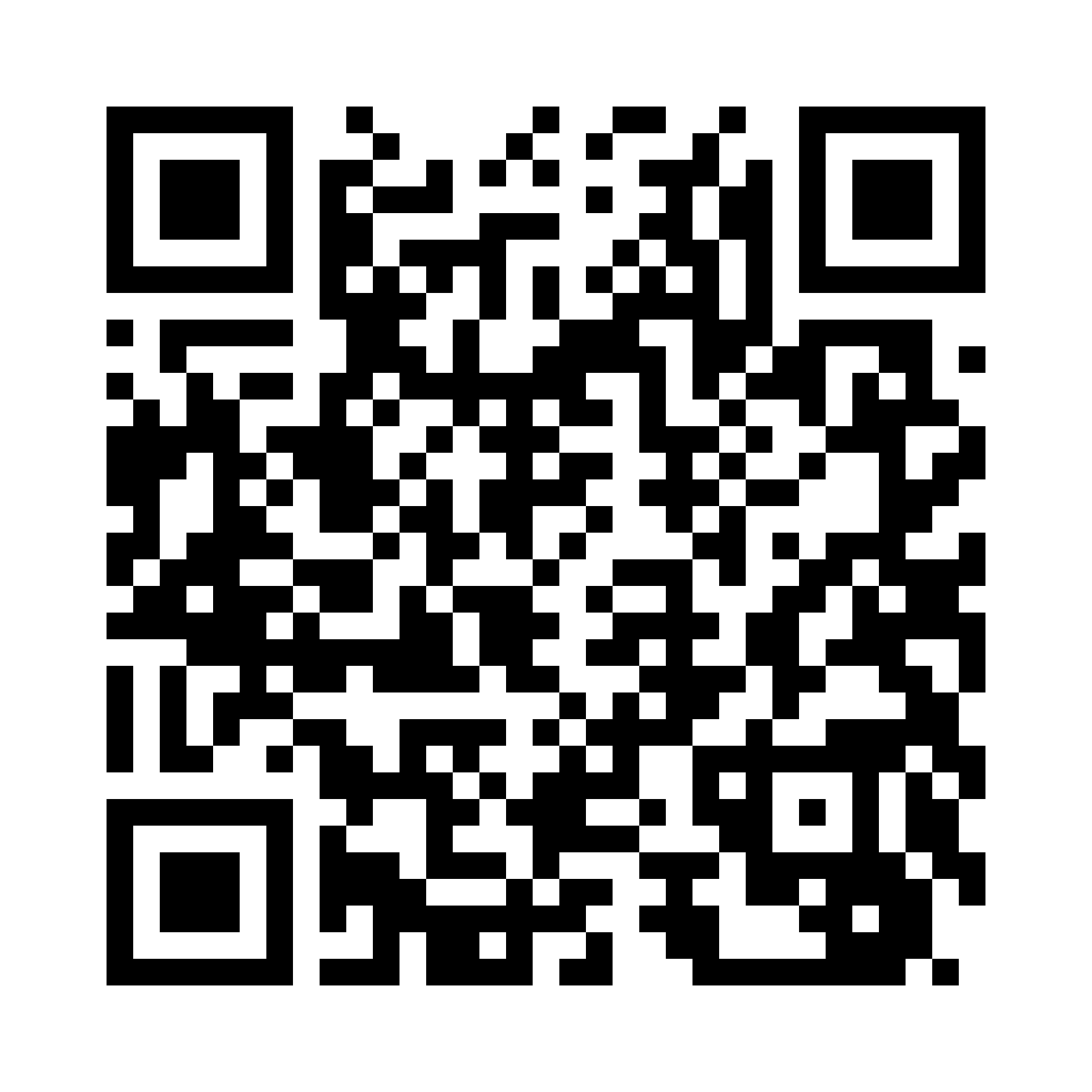 Học viên đóng học phí bằng chuyển khoản theo hướng dẫn:Tên tài khoản			: Bệnh viện Hữu nghị Việt ĐứcSố tài khoản VNĐ		: 122.10.0000.24248SWIFT			: BIDVVNVX122 CITAD			: 01202005Tại: Ngân hàng Thương mại cổ phần Đầu tư và Phát triển chi nhánh Hà Thành – Hà Nội Nội dung: Họ và tên, Tên khóa đào tạo đăng ký tham dựSau khi chuyển tiền đề nghị học viên fax hoặc gửi email hóa đơn chuyển tiền về địa chỉ nhận hồ sơ. Trung tâm Đào tạo và Chỉ đạo tuyến - Bệnh viện Hữu nghị Việt Đức sẽ gửi giấy báo nhập học hoặc gọi điện thoại thông báo đến từng học viên được chọn.HƯỚNG DẪN HỌC VIÊN HỌC NÂNG CAO NGHIỆP VỤ TẠI BỆNH VIỆN HỮU NGHỊ VIỆT ĐỨCNỘI DUNG ĐÀO TẠO:HỒ SƠ ĐĂNG KÝ HỌC:Sơ yếu lý lịch có xác nhận của cơ quan hoặc đơn vị có thẩm quyền.Công văn hoặc Quyết định cử đi học (Học viên tự do không phải chuẩn bị mục này).Bản sao công chứng bằng tốt nghiệp chuyên ngành được cấp gần nhất phù hợp với nội dung đăng ký học tập.Đơn đăng ký học (theo mẫu của Bệnh viện Hữu nghị Việt Đức).Chứng chỉ liên quan đến nội dung học (nếu có)01 ảnh cỡ 3m x 4cm và (ghi rõ họ tên, ngày, tháng, năm sinh phía sau ảnh).LIÊN HỆ VÀ NỘP HỒ SƠCán bộ phụ trách: CV. Nguyễn Trần Hiếu - Trung tâm Đào tạo và Chỉ đạo tuyến.Số điện thoại: 0969.945.243Email: hieunt@tdhavietduc.edu.vn.Địa điểm nhận hồ sơ: Trung tâm Đào tạo và Chỉ đạo tuyến Bệnh viện Hữu nghị Việt ĐứcTầng 1- Toà nhà B1 - Số 40 Tràng Thi - Hoàn Kiếm - Hà Nội.Điện thoại: 02437100729;		Fax: 024 32 669 896. Một số lưu ý:Thời gian học: Tùy thuộc vào nhu cầu và điều kiện, tiêu chuẩn của từng học viên, từng chuyên khoa theo học. Hoc viên có thể đăng ký thực hành tại Bệnh viện để được cấp giấy xác nhận thực hành phục vụ cấp chứng chỉ hành nghề (18 tháng với đối tượng bác sĩ, 09 tháng với đối tượng điều dưỡng, kỹ thuật viên).Liên tục chiêu sinh và tổ chức học ngay sau khi hoàn thiện các thủ tục.Trung tâm Đào tạo và Chỉ đạo tuyến chỉ tiếp nhận học viên trực tiếp đi liên hệ học tập. Trong trường hợp người thân đi liên hệ xin vui lòng mang theo Chứng minh nhân dân.Kết thúc thời gian học, học viên nộp trả Thẻ học viên cho Trung tâm Đào tạo và Chỉ đạo tuyến để cấp giấy chứng nhận.Hóa đơn thu tiền sẽ được trả lại cho học viên vào tuần đầu tiên của tháng kế tiếp.SttTên khóa họcKhóaThời gian dự kiếnHạn nộphồ sơĐối tượngĐối tượngSttTên khóa họcKhóaThời gian dự kiếnHạn nộphồ sơBSĐD, KTV,KhácChuyên khoa: Ngoại chung (CN. Nguyễn Thị Bích Đào: 0989.327.616)Chuyên khoa: Ngoại chung (CN. Nguyễn Thị Bích Đào: 0989.327.616)Chuyên khoa: Ngoại chung (CN. Nguyễn Thị Bích Đào: 0989.327.616)Chuyên khoa: Ngoại chung (CN. Nguyễn Thị Bích Đào: 0989.327.616)Chuyên khoa: Ngoại chung (CN. Nguyễn Thị Bích Đào: 0989.327.616)Chuyên khoa: Ngoại chung (CN. Nguyễn Thị Bích Đào: 0989.327.616)Chuyên khoa: Ngoại chung (CN. Nguyễn Thị Bích Đào: 0989.327.616)1Ngoại khoa cơ bản423/5/2022 - 25/11/202213/5/2022x2Phẫu thuật nội soicơ bản6721/02/2022 - 27/5/202211/02/2022x2Phẫu thuật nội soicơ bản6806/6/2022 - 09/9/202227/5/2022x2Phẫu thuật nội soicơ bản6919/9/2022 - 23/12/202209/9/2022xChuyên khoa: Ngoại tiêu hóa (CN. Nguyễn Thị Bích Đào: 0989.327.616)Chuyên khoa: Ngoại tiêu hóa (CN. Nguyễn Thị Bích Đào: 0989.327.616)Chuyên khoa: Ngoại tiêu hóa (CN. Nguyễn Thị Bích Đào: 0989.327.616)Chuyên khoa: Ngoại tiêu hóa (CN. Nguyễn Thị Bích Đào: 0989.327.616)Chuyên khoa: Ngoại tiêu hóa (CN. Nguyễn Thị Bích Đào: 0989.327.616)Chuyên khoa: Ngoại tiêu hóa (CN. Nguyễn Thị Bích Đào: 0989.327.616)Chuyên khoa: Ngoại tiêu hóa (CN. Nguyễn Thị Bích Đào: 0989.327.616)3Phẫu thuật điều trị thoát vị bẹn1506/4/2022 - 08/4/202225/3/2022x3Phẫu thuật điều trị thoát vị bẹn1607/9/2022 - 09/9/202226/8/2022x4Phẫu thuật điều trị bệnh trĩ2618/4/2022 - 22/4/202208/4/2022x4Phẫu thuật điều trị bệnh trĩ2719/9/2022 - 23/9/202209/9/2022x5Phẫu thuật nội soi cắt đại trực tràng - nâng cao1418/5/2022 - 20/5/202206/5/2022x5Phẫu thuật nội soi cắt đại trực tràng - nâng cao1526/10/2022 - 28/10/202214/10/2022x6Phẫu thuật nội soi cắt dạ dày - nâng cao1022/6/2022 – 24/6/202210/6/2022x6Phẫu thuật nội soi cắt dạ dày - nâng cao1107/12/2022 – 09/12/202225/11/2022xChuyên khoa: Ngoại tiết niệu – nam học (CS. Nguyễn Thu Nga: 0364.081.994)Chuyên khoa: Ngoại tiết niệu – nam học (CS. Nguyễn Thu Nga: 0364.081.994)Chuyên khoa: Ngoại tiết niệu – nam học (CS. Nguyễn Thu Nga: 0364.081.994)Chuyên khoa: Ngoại tiết niệu – nam học (CS. Nguyễn Thu Nga: 0364.081.994)Chuyên khoa: Ngoại tiết niệu – nam học (CS. Nguyễn Thu Nga: 0364.081.994)Chuyên khoa: Ngoại tiết niệu – nam học (CS. Nguyễn Thu Nga: 0364.081.994)Chuyên khoa: Ngoại tiết niệu – nam học (CS. Nguyễn Thu Nga: 0364.081.994)7Phẫu thuật nội soi can thiệp qua đường niệu đạo1923/5/2022 - 26/8/202213/5/2022x8Tán sỏi thận qua da1428/3/2022 - 27/5/202218/3/2022x8Tán sỏi thận qua da1517/10/2022 - 16/12/202207/10/2022x9Nam khoa cơ bản1714/3/2022 - 16/9/202204/3/2022xChuyên khoa: Chấn thương chỉnh hình (CV. Ngô Văn Trị: 0988.688.191)Chuyên khoa: Chấn thương chỉnh hình (CV. Ngô Văn Trị: 0988.688.191)Chuyên khoa: Chấn thương chỉnh hình (CV. Ngô Văn Trị: 0988.688.191)Chuyên khoa: Chấn thương chỉnh hình (CV. Ngô Văn Trị: 0988.688.191)Chuyên khoa: Chấn thương chỉnh hình (CV. Ngô Văn Trị: 0988.688.191)Chuyên khoa: Chấn thương chỉnh hình (CV. Ngô Văn Trị: 0988.688.191)Chuyên khoa: Chấn thương chỉnh hình (CV. Ngô Văn Trị: 0988.688.191)10Phẫu thuật nội soi khớp gối 1323/5/2022 - 26/8/202209/5/2022x11Phẫu thuật nội soi khớp vai cơ bản201/8/2022 - 04/11/202218/7/2022x12Tạo hình thẩm mỹ cơ bản420/6/2022 - 14/4/202306/6/2022x13Phục hồi chức năngsau chấn thương1418/4/2022 - 22/7/202204/4/2022xx13Phục hồi chức năngsau chấn thương1508/8/2022 - 11/11/202225/7/2022xx14Kỹ thuật viên xương bột3628/3/2022 - 29/7/202214/3/2022xx14Kỹ thuật viên xương bột3722/8/2022 - 23/12/202208/8/2022xxChuyên khoa: Gây mê hồi sức (CS. Nguyễn Thị Thu Nga: 0912.889.626)Chuyên khoa: Gây mê hồi sức (CS. Nguyễn Thị Thu Nga: 0912.889.626)Chuyên khoa: Gây mê hồi sức (CS. Nguyễn Thị Thu Nga: 0912.889.626)Chuyên khoa: Gây mê hồi sức (CS. Nguyễn Thị Thu Nga: 0912.889.626)Chuyên khoa: Gây mê hồi sức (CS. Nguyễn Thị Thu Nga: 0912.889.626)Chuyên khoa: Gây mê hồi sức (CS. Nguyễn Thị Thu Nga: 0912.889.626)Chuyên khoa: Gây mê hồi sức (CS. Nguyễn Thị Thu Nga: 0912.889.626)15Gây mê hồi sức cơ bản419/9/2022 - 18/8/202305/9/2022xChuyên khoa: Chẩn đoán hình ảnh (CS. Nguyễn Thu Nga: 0364.081.994)Chuyên khoa: Chẩn đoán hình ảnh (CS. Nguyễn Thu Nga: 0364.081.994)Chuyên khoa: Chẩn đoán hình ảnh (CS. Nguyễn Thu Nga: 0364.081.994)Chuyên khoa: Chẩn đoán hình ảnh (CS. Nguyễn Thu Nga: 0364.081.994)Chuyên khoa: Chẩn đoán hình ảnh (CS. Nguyễn Thu Nga: 0364.081.994)Chuyên khoa: Chẩn đoán hình ảnh (CS. Nguyễn Thu Nga: 0364.081.994)Chuyên khoa: Chẩn đoán hình ảnh (CS. Nguyễn Thu Nga: 0364.081.994)16Chẩn đoán hình ảnh cơ bản426/9/2022 - 28/7/202316/9/2022x17Siêu âm tổng quát2416/5/2022 - 19/8/202206/5/2022x17Siêu âm tổng quát2519/9/2022 - 22/12/202209/9/2022x18Điện quang can thiệp1320/6/2022 - 22/12/202210/6/2022xxChuyên khoa: Thận lọc máu (CN. Nguyễn Thị Bích Đào: 0989.327.616)Chuyên khoa: Thận lọc máu (CN. Nguyễn Thị Bích Đào: 0989.327.616)Chuyên khoa: Thận lọc máu (CN. Nguyễn Thị Bích Đào: 0989.327.616)Chuyên khoa: Thận lọc máu (CN. Nguyễn Thị Bích Đào: 0989.327.616)Chuyên khoa: Thận lọc máu (CN. Nguyễn Thị Bích Đào: 0989.327.616)Chuyên khoa: Thận lọc máu (CN. Nguyễn Thị Bích Đào: 0989.327.616)Chuyên khoa: Thận lọc máu (CN. Nguyễn Thị Bích Đào: 0989.327.616)19Lọc máu cơ bản725/4/2022 – 29/7/202215/4/2022xxĐiều dưỡng khối phòng mổ (CS. Nguyễn Thị Thu Nga: 0912.889.626)Điều dưỡng khối phòng mổ (CS. Nguyễn Thị Thu Nga: 0912.889.626)Điều dưỡng khối phòng mổ (CS. Nguyễn Thị Thu Nga: 0912.889.626)Điều dưỡng khối phòng mổ (CS. Nguyễn Thị Thu Nga: 0912.889.626)Điều dưỡng khối phòng mổ (CS. Nguyễn Thị Thu Nga: 0912.889.626)Điều dưỡng khối phòng mổ (CS. Nguyễn Thị Thu Nga: 0912.889.626)Điều dưỡng khối phòng mổ (CS. Nguyễn Thị Thu Nga: 0912.889.626)10.000.00020Kỹ thuật viên dụng cụ mổ mở1804/4/2022 - 09/9/202221/3/2022x21Kỹ thuật viên dụng cụ mổ nội soi 3618/4/2022 - 22/7/202204/4/2022x21Kỹ thuật viên dụng cụ mổ nội soi 3703/10/2022 - 06/01/202319/9/2022x22Điều dưỡng gây mê hồi sức1014/3/2022 - 16/12/202228/3/2022xĐiều dưỡng khối phòng bệnh (CV. Ngô Văn Trị: 0988.688.191)Điều dưỡng khối phòng bệnh (CV. Ngô Văn Trị: 0988.688.191)Điều dưỡng khối phòng bệnh (CV. Ngô Văn Trị: 0988.688.191)Điều dưỡng khối phòng bệnh (CV. Ngô Văn Trị: 0988.688.191)Điều dưỡng khối phòng bệnh (CV. Ngô Văn Trị: 0988.688.191)Điều dưỡng khối phòng bệnh (CV. Ngô Văn Trị: 0988.688.191)Điều dưỡng khối phòng bệnh (CV. Ngô Văn Trị: 0988.688.191)23Điều dưỡng ngoại khoa4014/3/2022 - 17/6/202228/2/2022x23Điều dưỡng ngoại khoa4104/7/2022 - 09/9/202220/6/2022x23Điều dưỡng ngoại khoa4203/10/2022 - 06/01/202319/9/2022x24Điều dưỡng cấp cứu ngoại khoa2216/5/2022 - 19/8/202203/5/2022xSTTCHUYÊN KHOATên khóa họcThời gian đào tạoĐối tượngSTTCHUYÊN KHOATên khóa họcThời gian đào tạoĐối tượngPhẫu thuật điều trị gãy xương hở2 tuầnBSPhẫu thuật Chấn thương chỉnh hình - Cột sống – Thần kinhKết hợp xương trong chấn thương gãy khối mấu chuyển xương đùi3 thángBSPhẫu thuật Chấn thương chỉnh hình - Cột sống – Thần kinhKết hợp xương do gãy xương nội khớp3 thángBSPhẫu thuật Chấn thương chỉnh hình - Cột sống – Thần kinhKết hợp xương cánh tay và cẳng tay3 thángBSPhẫu thuật Chấn thương chỉnh hình - Cột sống – Thần kinhPhẫu thuật rút nẹp, dụng cụ kết hợp xương3 thángBSPhẫu thuật Chấn thương chỉnh hình - Cột sống – Thần kinhPhẫu thuật kết hợp xương do gãy xương phức tạp3 thángBSPhẫu thuật Chấn thương chỉnh hình - Cột sống – Thần kinhPhẫu thuật kết hợp xương đùi và xương cẳng chân3 thángBSPhẫu thuật Chấn thương chỉnh hình - Cột sống – Thần kinhPhẫu thuật chấn thương chỉnh hình3 thángBSPhẫu thuật Chấn thương chỉnh hình - Cột sống – Thần kinhĐiều trị gãy cổ xương đùi ở người cao tuổi3 thángBSPhẫu thuật Chấn thương chỉnh hình - Cột sống – Thần kinhPhẫu thuật thay khớp háng cơ bản3 thángBSPhẫu thuật Chấn thương chỉnh hình - Cột sống – Thần kinhPhẫu thuật thay khớp gối cơ bản3 thángBSPhẫu thuật Chấn thương chỉnh hình - Cột sống – Thần kinhPhẫu thuật kết hợp xương nẹp vít thân xương dài2 tuầnBSPhẫu thuật Chấn thương chỉnh hình - Cột sống – Thần kinhPhẫu thuật kết hợp xương đinh nội tủy thân xương dài2 tuầnBSPhẫu thuật Chấn thương chỉnh hình - Cột sống – Thần kinhPhẫu thuật nội soi điều trị các bệnh lý vùng cổ bàn chân3 thángBSPhẫu thuật Chấn thương chỉnh hình - Cột sống – Thần kinhBơm xi măng thân đốt sống đoạn bản lề thắt lưng- thắt lưng cùng3 thángBSPhẫu thuật Chấn thương chỉnh hình - Cột sống – Thần kinhPhẫu thuật lấy thoát vị đĩa đệm cột sống thắt lưng3 thángBSPhẫu thuật Chấn thương chỉnh hình - Cột sống – Thần kinhĐiều trị phẫu thuật chấn thương sọ não3 thángBSPhẫu thuật Chấn thương chỉnh hình - Cột sống – Thần kinhPhẫu thuật cố định trong chấn thương cột sống bản lề ngực – thắt lưng và thắt lưng3 thángBSPhẫu thuật Chấn thương chỉnh hình - Cột sống – Thần kinhPhẫu thuật cố định cột sống trong bệnh lí vùng thắt lưng3 thángBSPhẫu thuật Chấn thương chỉnh hình - Cột sống – Thần kinhPhẫu thuật cột sống ít xâm lấn3 thángBSPhẫu thuật Chấn thương chỉnh hình - Cột sống – Thần kinhPhẫu thuật cột sống vùng cổ thấp3 thángBSPhẫu thuật Chấn thương chỉnh hình - Cột sống – Thần kinhPhẫu thuật cố định trong chấn thương cột sống ngực3 thángBSPhẫu thuật Chấn thương chỉnh hình - Cột sống – Thần kinhPhẫu thuật chấn thương, vết thương sọ não3 thángBSPhẫu thuật Chấn thương chỉnh hình - Cột sống – Thần kinhPhẫu thuật u góc cầu tiểu não vi phẫu3 thángBSPhẫu thuật Chấn thương chỉnh hình - Cột sống – Thần kinhPhẫu thuật u nội sọ, vòm đại não không xâm lấn khoang tĩnh mạch3 thángBSPhẫu thuật Chấn thương chỉnh hình - Cột sống – Thần kinhPhẫu thuật dẫn lưu não thất3 thángBSPhẫu thuật Chấn thương chỉnh hình - Cột sống – Thần kinhPhẫu thuật thoát vị đĩa đệm cổ3 thángBSPhẫu thuật Chấn thương chỉnh hình - Cột sống – Thần kinhPhẫu thuật vi phẫu u ngoài tủy3 thángBSPhẫu thuật Chấn thương chỉnh hình - Cột sống – Thần kinhKỹ thuật nội soi u não qua xoang bướm (đường mũi)3 thángBS/ĐDPhẫu thuật Chấn thương chỉnh hình - Cột sống – Thần kinhPhẫu thuật nội soi sọ não3 thángBSPhẫu thuật Chấn thương chỉnh hình - Cột sống – Thần kinhPhẫu thuật kết hợp xương điều trị gãy ổ cối, khung chậu3 thángBSPhẫu thuật Chấn thương chỉnh hình - Cột sống – Thần kinhPhẫu thuật thay khớp nâng cao3 thángBSPhẫu thuật tiết niệu, nam họcTán sỏi niệu quản bằng laze Holmium YAG3 thángBSPhẫu thuật tiết niệu, nam họcPhẫu thuật nội soi cắt u phì đại tiền liệt tuyến3 thángBSPhẫu thuật tiết niệu, nam họcPhẫu thuật nội soi điều trị chấn thương thận3 thángBSPhẫu thuật tiết niệu, nam họcPhẫu thuật cắt toàn bộ tuyến tiền liệt trong điều trị ung thư tuyến tiền liệt3 thángBSPhẫu thuật tiêu hóa – gan mậtPhẫu thuật nội soi cắt túi mật3 thángBSPhẫu thuật tiêu hóa – gan mậtPhẫu thuật nội soi điều trị sỏi ống mật chủ3 thángBSPhẫu thuật tiêu hóa – gan mậtPhẫu thuật cắt gan3 thángBSPhẫu thuật tiêu hóa – gan mậtPhẫu thuật cắt gan trong vỡ gan do chấn thương3 thángBSPhẫu thuật tiêu hóa – gan mậtKỹ thuật nội soi đường mật trong gan bằng ống soi mềm3 thángBSPhẫu thuật tiêu hóa – gan mậtPhẫu thuật nội soi cắt lách3 ngàyBSPhẫu thuật tiêu hóa – gan mậtPhẫu thuật nội soi cắt thân - đuôi tụy3 ngàyBSPhẫu thuật tiêu hóa – gan mậtPhẫu thuật mở cắt toàn bộ dạ dày do chấn thương bụng3 thángBSPhẫu thuật tiêu hóa – gan mậtPhẫu thuật nội soi cắt đại trực tràng3 thángBSPhẫu thuật tiêu hóa – gan mậtPhẫu thuật cắt u trực tràng thấp qua đường bụng và tầng sinh môn3 thángBSPhẫu thuật tiêu hóa – gan mậtPhẫu thuật nội soi điều trị viêm ruột thừa3 thángBSPhẫu thuật tiêu hóa – gan mậtĐiều trị bảo tồn chấn thương tạng đặc3 thángBSPhẫu thuật tiêu hóa – gan mậtPhẫu thuật cắt đoạn dạ dày do loét3 thángBSPhẫu thuật tiêu hóa – gan mậtPhẫu thuật điều trị vết thương-chấn thương trực tràng, ống hậu môn3 thángBSPhẫu thuật tiêu hóa – gan mậtPhẫu thuật mở điều trị chấn thương đại trực tràng4 thángBSPhẫu thuật tiêu hóa – gan mậtPhẫu thuật mở điều trị ung thư dạ dày2 tuầnBSPhẫu thuật tiêu hóa – gan mậtPhẫu thuật mở điều trị ung thư đại trực tràng2 tuầnBSPhẫu thuật tiêu hóa – gan mậtChẩn đoán và điều trị bệnh rò hậu môn1 tuầnBSPhẫu thuật tiêu hóa – gan mậtPhẫu thuật nội soi cắt u tuyến thượng thận3 thángBSPhẫu thuật, can thiệp  tim mạch - lồng ngựcSiêu âm Doppler tim cơ bản3 thángBSPhẫu thuật, can thiệp  tim mạch - lồng ngựcPhẫu thuật chấn thương, vết thương ngực3 thángBSPhẫu thuật, can thiệp  tim mạch - lồng ngựcĐiều trị suy van tĩnh mạch nông chi dưới bằng kỹ thuật can thiệp nhiệt nội mạch2 thángBSPhẫu thuật, can thiệp  tim mạch - lồng ngựcKỹ thuật dẫn lưu khoang màng phổi1 tuầnBSPhẫu thuật, can thiệp  tim mạch - lồng ngựcPhẫu thuật điều trị ổ cặn màng phổi, dầy dính màng phổi sau chấn thương ngực3 thángBSPhẫu thuật, can thiệp  tim mạch - lồng ngựcĐiều trị ổ cặn màng phổi và bóc vỏ màng phổi3 thángBSPhẫu thuật, can thiệp  tim mạch - lồng ngựcCan thiệp đốt nhiệt bệnh lý tĩnh mạch3 thángBSPhẫu thuật, can thiệp  tim mạch - lồng ngựcPhẫu thuật tạo thông động – tĩnh mạch chạy thận nhân tạo1 thángBSPhẫu thuật, can thiệp  tim mạch - lồng ngựcXử trí chấn thương, vết thương mạch máu ngoại vi3 thángBSPhẫu thuật, can thiệp  tim mạch - lồng ngựcPhẫu thuật điều trị lõm ngực bẩm sinh3 thángBSPhẫu thuật NhiPhẫu thuật Nhi khoa cơ bản1 tuầnBSGây mê hồi sứcThăm dò huyết động bằng Picco2 thángBSGây mê hồi sứcCác phương pháp giảm đau sau mổ chấn thương3 thángBSGây mê hồi sứcGây mê hồi sức trong phẫu thuật nội soi3 thángBSGây mê hồi sứcGây mê kiểm soát nồng độ đích TCI bằng Propofol3 thángBSGây mê hồi sứcGiảm đau sau mổ PCA3 thángBSGây mê hồi sứcGây mê trong mổ bệnh nhân đa chấn thương3 thángBSGây mê hồi sứcGây mê trong phẫu thuật cắt u nang phổi, nang phế quản3 thángBSGây mê hồi sứcGây mê hồi sức cho phẫu thuật người bệnh chấn thương ngực cấp cứu3 thángBSGây mê hồi sức bệnh nhân đa chấn thương 3 thángBSCấp cứu ngừng tuần hoàn nâng cao1 ngàyBSChẩn đoán và hồi sức bệnh nhân chết não2 tuầnBS/ĐDĐiều dưỡng hồi sức sau mổ3 thángĐDGây tê đám rối thần kinh và giảm đau sau mổ3 thángBSPhục hồi chức năngPhục hồi chức năng sau phẫu thuật nội soi – thay khớp3 thángBS/KTVChẩn đoán hình ảnhCộng hưởng từ: kỹ thuật chụp và chẩn đoán 3 thángBS/KTVChẩn đoán hình ảnhKỹ thuật chụp mạch và can thiệp mạch trong cấp cứu chấn thương5 thángBS/KTVChẩn đoán hình ảnhCắt lớp vi tính: kỹ thuật và chẩn đoán3 thángBS/KTVChẩn đoán hình ảnhKỹ thuật siêu âm Doppler mạch máu trong chấn thương3 thángBSChẩn đoán hình ảnhKỹ thuật chụp cắt lớp vi tính đa dãy3 thángKTVChẩn đoán hình ảnhKỹ thuật chụp cộng hưởng từ3 thángKTVChẩn đoán hình ảnhKỹ thuật chụp Xquang4 thángKTVChẩn đoán hình ảnhĐốt sóng cao tần điều trị ung thư gan2 thángBS/KTVChẩn đoán hình ảnhCan thiệp dưới Cắt lớp vi tính2 thángBSChẩn đoán hình ảnhCan thiệp dưới Siêu âm2 thángBSChẩn đoán hình ảnhSiêu âm cơ xương, khớp2 thángBSChẩn đoán hình ảnhChẩn đoán hình ảnh Nam học2 thángBSChẩn đoán hình ảnhChuẩn bị dụng cụ can thiệp dưới Cắt lớp vi tính/ Siêu âm2 thángĐD/KTVGiải phẫu bệnhGiải phẫu bệnh lý trong các đường tiêu hóa3 thángBSGiải phẫu bệnhGiải phẫu bệnh ngoại khoa cơ bản3 thángBSCận lâm sàngKỹ thuật xét nghiệm hóa sinh lâm sàng3 thángĐD/KTVCận lâm sàngAn toàn truyền máu1 thángĐD/KTVCận lâm sàngKỹ thuật xét nghiệm tinh dịch đồ1 thángBS/KTVCận lâm sàngAn toàn truyền máu và kỹ thuật truyền máu cơ bản3 thángĐD/KTVCận lâm sàngKỹ thuật xét nghiệm vi sinh lâm sàng cơ bản3 thángĐD/KTVCận lâm sàngKỹ thuật xét nghiệm huyết học cơ bản3 thángĐD/KTVNội soiNội soi cắt Polyp các loại3 thángBS/KTVNội soiNội soi cầm máu trong xuất huyết dạ dày3 thángBS/KTVNội soiNội soi đại tràng ống mềm3 thángBS/KTVNội soiNội soi đường tiêu hóa trên3 thángBS/KTVĐiều dưỡng/ KTVChăm sóc vết thương1,5 thángĐD/KTVĐiều dưỡng/ KTVĐiều dưỡng chăm sóc người bệnh trước và sau cắt đại trực tràng3 thángĐD/KTVĐiều dưỡng/ KTVChuẩn năng lực điều dưỡng phòng mổ3 thángĐD/KTVĐiều dưỡng/ KTVTập huấn xử trí cấp cứu chấn thương ban đầu1 tuầnĐD/KTVĐiều dưỡng/ KTVĐiều dưỡng chăm sóc người bệnh trước và sau mổ chấn thương Tiêu hóa – Tiết niệu3 thángĐD/KTVĐiều dưỡng/ KTVĐiều dưỡng chăm sóc người bệnh trước và sau PT chấn thương tim mạch và lồng ngực3 thángĐD/KTVĐiều dưỡng/ KTVĐiều dưỡng chăm sóc người bệnh trước và sau mổ chấn thương chi - cột sống3 thángĐD/KTVĐiều dưỡng/ KTVGiảm đau sau mổ cho điều dưỡng bệnh phòng3 thángBS, KTVĐiều dưỡng/ KTVGiảng viên điều dưỡng giảng dạy lâm sàng5 ngàyĐD/KTVĐiều dưỡng/ KTVChăm sóc người bệnh sau phẫu thuật chấn thương - sọ não3 thángĐD/KTVĐiều dưỡng/ KTVNâng cao nhận thức và xử trí cấp cứu hô hấp và tuần hoàn dành cho điều dưỡng2 ngàyĐD/KTVĐiều dưỡng/ KTVĐiều dưỡng chăm sóc người bệnh sau mổ sọ não3 thángĐD/KTVĐiều dưỡng/ KTVĐiều dưỡng chăm sóc người bệnh trước và sau phẫu thuật chuyên khoa nhi3 thángĐD/KTVĐiều dưỡng/ KTVĐiều dưỡng chăm sóc người bệnh sau phẫu thuật các bệnh lý đại trực tràng – tầng sinh môn1 thángĐD/KTVĐiều dưỡng/ KTVĐiều dưỡng chăm sóc người bệnh sau mổ Tim3 thángĐD/KTVĐiều dưỡng/ KTVĐiều dưỡng chăm sóc người bệnh sau mổ mạch máu1 thángĐD/KTVĐiều dưỡng/ KTVĐiều dưỡng chăm sóc người bệnh sau mổ Lồng ngực1 thángĐD/KTVĐiều dưỡng/ KTVĐào tạo thực hành lâm sàng cho điều dưỡng viên mới9 thángĐDĐiều dưỡng/ KTVChăm sóc bệnh nhân tổn thương thần kinh3 thángĐDKiểm soát nhiễm khuẩnPhòng ngừa và kiểm soát nhiễm khuẩn trong ngoại khoa1 tuầnBS, ĐD/KTVTrợ giúp chăm sócTrợ giúp chăm sóc3 thángTốt nghiệp THPTCông tác xã hộiCông tác xã hội tại bệnh viện3 thángĐD/KTV, Công tác xã hội, Tài chính, Báo chíSTTNội dung đào tạoGhi chú1Chuyên khoa Ung bướu2Chuyên khoa Phẫu thuật thần kinh 3Chuyên khoa Nội - Hồi sức thần kinh4Chuyên khoa Tim mạch - Lồng ngực5Chuyên khoa Phẫu thuật Nhi - Trẻ sơ sinh6Chuyên khoa Phẫu thuật Tiêu hóa7Chuyên khoa Phẫu thuật Chi trên và Y học thể thao8Chuyên khoa Phẫu thuật Chi dưới9Chuyên khoa Phẫu thuật Chấn thương chung10Chuyên khoa Phẫu thuật Cấp cứu bụng11Chuyên khoa Phục hồi chức năng12Chuyên khoa Phẫu thuật Nhiễm khuẩn13Chuyên khoa Phẫu thuật Tiết niệu14Chuyên khoa Phẫu thuật Gan mật15Chuyên khoa Phẫu thuật Hàm mặt - Tạo hình - Thẩm mỹ16Chuyên khoa Khám xương và Điều trị ngoại trú17Chuyên khoa Phẫu thuật Cột sống18Khám bệnh - Cấp cứu19Chuyên khoa Gây mê và Hồi sức ngoại khoa20Chuyên khoa Nam học21Chuyên khoa Phẫu thuật Đại trực tràng - Tầng sinh môn22Chuyên khoa Chẩn đoán hình ảnh23Chuyên khoa Giải phẫu bệnh24Chuyên khoa Thận - Lọc máu25Chuyên khoa Nội soi26Chuyên khoa Kiểm soát nhiễm khuẩn27Chuyên khoa Dinh dưỡng28Chuyên khoa Dược29Xét nghiệm vi sinh30Truyền máu31Xét nghiệm sinh hóa32Xét nghiệm huyết học33Ngân hàng mô34Tổ chức cán bộ35Hành chính36Quản trị37Kế hoạch tổng hợp38Nghiên cứu khoa học39Công nghệ thông tin40Vật tư thiết bị Y tế41Tài chính kế toán42Hợp tác quốc tế43Quản lý chất lượng44Công tác xã hội